Safeguarding Adults Policy This policy must be read and understood by all members of staff at Chambers Dance, including supply and guest teachers. We will make sure this policy is accessible to all staff, parents and students through our website and as a hard copy on request. All staff and volunteers at Chambers Dance must adhere to this policy and must understand their duties and responsibilities regarding safeguarding. Chambers Dance will not tolerate any form of abuse or neglect by any staff, volunteers, visitors or dancers.ContentsContextDesignated Safeguarding LeadSafeguarding AdultsOverview of responsibilitiesConsent and information sharing:The Mental Capacity Act 2005 Seeking medical attentionAbuse and NeglectStaff and volunteer responsibilityConfidentialityReferring a concern and the DSLAllegations against staff members/ volunteersStaff recruitmentAppendicesContext We recognise our duty as defined in the Care Act 2014 to safeguard individuals, promote their wellbeing and where ever possible consider their views, wishes, feelings and beliefs whilst doing so. We will take appropriate steps to safeguard any adult who is believed to be at risk or experiencing abuse or neglect and will ensure all safeguarding actions we take allow adults the freedom to make their own choices and will include them in all decision making. All adults have a right to live free from harm and abuse, some may find it hard to get the help and support they need or may be unable to protect themselves from harm and abuse. We recognise our responsibility to support these individuals to receive the safeguarding support they need. An adult is anyone of 18 years and over.All staff and volunteers have a strict duty never to subject an individual to any form of harm or abuse. Failure to adhere to these procedures will be treated as gross misconduct. At Chambers Dance all concerns and allegations of abuse will be taken seriously. It is the responsibility of all staff and volunteers to keep people safe from hazards and to take appropriate action in the event of an accident.  It is the responsibility of all staff and volunteers to take reasonable steps to protect dancers, visitors and colleagues safe from harm and abuse while in contact with our school and our staff and to report any incident of or suspicion of abuse to the Designated Safeguarding lead or in their absence directly to the appropriate statutory authority.Designated safeguarding leadAt Chambers Dance our designated safeguarding person is Kayleigh Chambers. 
As designated safeguarding lead they have additional training in Child protection, Safeguarding Vulnerable Adults, Specific learning Difficulties, Multi-Agency risk assessments, lead professionals, Safe & Effective Working with young people, Safeguarding adults.Safeguarding Adults‘Safeguarding adult’s means protecting an adult’s right to live in safety, free from abuse and neglect. It is about people and organisations working together to prevent and stop both the risks and the experience of abuse or neglect, while at the same time making sure that the adult’s wellbeing is promoted including, where appropriate having regard for their views, wishes, feelings and beliefs in deciding on any action. This must recognise that adults sometimes have complex interpersonal relationships and may be ambivalent, unclear or unrealistic about their personal circumstances.’ (Care and Support Statutory Guidance 2017.) All safeguarding work should be underpinned by an ethos of empowerment, prevention, proportionality, protection, partnership and accountability. The Care Act sets out a duty for any adult who:  Has care and support needs (whether or not these are known to the local authority where they reside)  Experiencing or is at risk of experiencing abuse or neglect and  Is unable to protect themselves due to their care and support needs.Any safeguarding action should be person led and outcome focused. We should help the individual to receive the kind of help and support that is right for them. Overview of responsibilities: All staff and volunteers must report all concerns to the designated safeguarding lead at the nearest available opportunity. It is the responsibility of all staff and volunteers at Chambers Dance to take steps to protect adults with care and support needs where they are unable to do so for themselves. 
It is the responsibility of all staff and volunteers to take reasonable steps to protect people from harm and abuse while in contact with Chambers Dance and our staff and to report any incident of or suspicion of abuse to the Designated Safeguarding Person or in their absence to the appropriate statutory authority. 
All staff working at Chambers Dance who have contact with people with care and support needs are required to hold a valid, clear DBS check. Consent and information sharing: Issues of consent are essential to effective safeguarding practice. Additional consent must be sought for any activity that is out of the usual parameters of our work. Appropriate organisational guidance shall be provided to ensure those consenting have clear and transparent information on what they are consenting to. 
Significant harm is no exception to this. Before making a referral to Adult Social care consent must be sought. Adult safeguarding Process is consent based process and support cannot be provided for an individual who doesn’t want it. Conversations about consent must be recorded. Consent need not be sought, and action should be taken, where:  There is immediate risk to that individual or others, often known as a public protection issue.  Asking for consent is at that time unsafe  The individual lacks the mental capacity to consent therefore you do so on their behalf. Any information shared will be relevant, necessary and proportionate. You must record your decision and the reasons for it, whether or not you choose to share information. If you share you should record what you shared and who you shared with.
Staff and volunteers must be aware there are many barriers for individuals who may wish to share experience of abuse or neglect to seek help and support. Patience and reassurance are essential. The Mental Capacity Act 2005 is a legal framework which protects people who may lack capacity to make decisions themselves. The presumption is that adults have mental capacity to make informed choices about their safety and how they live their lives. Mental Capacity and a person’s ability to give informed consent are at the heart of decisions and actions taken under this policy. A person’s ability to make a decision may be affected by duress and undue influence. Adults with capacity would normally make their own in- formed decision as to whether they consented to be involved in the adult safeguarding process. If it is reasonably believed that the decision is being made because of threats or coercion expert advice should be sought. Seeking medical attention If anyone has a physical injury, and there are concerns of abuse, medical attention should be sought immediately. Any safeguarding concerns should be shared with ambulance or hospital staff and then must be reported to Adult social care. Nothing should be allowed to delay urgent medical treatment. Abuse and Neglect: Our duty to safeguard adult’s means:  Stop abuse and neglect where possible  Prevent harm and reduce the risk of abuse or neglect to adults with care and support needs  Safeguarding adults in a way that supports them in making choices and having control about how they want to live  Promote an approach that concentrates on improving life for the adults concerned  Raise public awareness so that communities as a whole, alongside professionals, play their part in preventing, identifying and responding to abuse and neglect  Provide information and support in accessible ways to help people understand the different types of abuse, how to stay safe and what to do to raise a concern about the safety or well- being of an adult and  Address what has caused the abuse or neglect (14.11: Department for Health Care and Support Statutory guidance, issued under the Care Act 2014) Staff and volunteer responsibility: All staff and volunteers at Chambers Dance have a duty toTake Action. This might involve;  contacting the police or phoning an ambulance or taking some other form of emergency safety measure,  Offering support, information and reassurance to the individual  Collect details about what has happened where possible being mindful not to be disruptive of potential evidence (don’t ask leading questions)  Gain consent to share information where possible or act in the individuals best interests where they are unable to consent. Tell:  Our designated safeguarding lead or in their absence adult social care or the police Record  As much detail as possible as soon as possible with accurate information. Raise your concern  With Adult social care where an individual requests this support or in their best interests under the MCA if they are unable. Share with the police where appropriate. ConfidentialityAt Chambers Dance we expect all members of staff and volunteers to maintain confidentiality at all times and to act in line with the General Data Protection Regulations and to therefore share only that which is necessary, proportionate and relevant. Referring a concern and the DSL Our Designated safeguarding lead will act on behalf of Chambers Dance in referring concerns or allegations of harm to Adult Social care or the police as appropriate. If the designated safeguarding lead is in any doubt information should be shared with Adult Social care for a second opinion. It is not the role of the DSL to investigate only to collate information, clarify details of the concern and facilitate information sharing. In the absence of the DSL the individual who has the concern is responsible for contacting Adult Social care and the information should be shared with the DSL retrospectively. The contact number for Adult social care is 01904 555111. Allegations against staff members/ volunteersIf any member of staff has concerns about another member of staff or volunteer at Chambers Dance such as; Believing they have behaved in a way that has harmed or may cause harm to an individual  Having possibly committed a criminal offence against or relating to an adult with care and support needs Behaved toward an adult with care and support needs in a way that indicates he/ she is unsuitable to work with people. (This could be within the work place within the community or their own families)The allegation or concern should be reported to the manager with responsibility for dealing with allegations immediately. This is Kayleigh Chambers. Neither the member of staff who has raised the concern/ allegation nor the member of staff who is alleged against should be allowed to question individuals or be part of any further investigation. 
The designated manager for Chambers Dance, Kayleigh Chambers will report the matter to the Local Authority safeguarding Adults Team. 
If an allegation or concern arises about a member of staff, outside of their work at our organisation, and this may present a risk of harm to others for whom that member of staff is responsible, the general principles outlined in this policy will still apply. Staff recruitment When recruiting paid staff and volunteers it is important to always follow the process outlined in the safer recruitment policy. This will ensure potential staff and volunteers are screened for their suitability to work with adults with care and support needs.At Chambers Dance we ensure safe practice by:Employing qualified staff with background checks and references Identifying and responding to concerns Providing a safe and happy dance environment to include appropriate insurances and licensing Ensuring studios are safe spaces for all, with a zero tolerance policy on bullying and harmHaving a health and safety policy and risk assessmentsPolicy signed by:……
DATE …3rd March 2022………………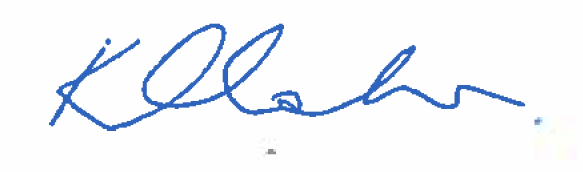 This Policy will be reviewed annuallyAppendix A Care and Support Needs could include:An older person  Someone with sensory impairment  Someone with a mental health condition, personality disorder or dementiaSomeone with a physical disability  Someone who misuses substances or alcohol to the extent if affects their ability to manage day to day living  A carer, providing unpaid care for a family member or friend.  These are examples, not an exhaustive list.Appendix B Illustrative guide to abuse and neglect: physical abuse - this includes assault, hitting, slapping, pushing, misuse of medicines, restraint, or inappropriate physical sanctions  sexual abuse - this includes rape, indecent exposure, sexual harassment, inappropriate looking and touching, sexual teasing or innuendo, sexual photography, subjection to pornography or witnessing sexual acts, sexual assault, sexual acts to which the adult has not agreed or was pressured into agreeing to  psychological abuse - this includes verbal abuse, emotional abuse, humiliation, cyberbullying, the use of threats of harm or abandonment, deprivation of contact, blaming, controlling, intimidation, coercion, harassment, isolation or unreasonable and unjustified withdrawal of services or support networks  financial abuse - this includes theft, fraud, internet scamming, coercion in relation to the adults’ financial affairs or arrangements and the misuse of property, benefits or possessions  modern slavery – encompasses slavery, human trafficking, forced labour and domestic servitude by Traffickers and slave masters using whatever means they have at their disposal to coerce, deceive and force individuals into a life of abuse, servitude and inhumane treatment  discriminatory abuse - including forms of harassment, slurs or similar treatment because of race, gender and gender identity, age, disability, sexual orientation or religion  organisational abuse – including neglect and poor care practice within an institution or specific care setting such as a hospital or care home or in relation to care provided in the adults own home. This may range from one off incidents to on-going illtreatment and can be through neglect or poor professional practice as a result of the structure, policies, processes and practices within an organisation  neglect and acts of omission - including ignoring medical, emotional or physical care needs, failure to provide access to appropriate health, care and support of educational services or the withholding of the necessities of life such as food, medication and heating  self-neglect - this covers a wide range of behaviour such as neglecting to care for one’s personal hygiene, health or surroundings and includes behaviour such as hoarding Appendix C Sample suggested signs, symptoms and indicators to abuse and neglect:Depression  Self-harm  Suicide attempts  Fear or anxiety  Being dirty, smelly, unkempt  Lacking proper clothing for the time of year  Lacking money to meet their basic needs  Injury  Sleeplessness  Changes in mood, behaviour or appearanceReview DatesReviewed by3rd March 2023Kayleigh Chambers